Základní škola a Mateřská škola Brumovice, okres Břeclav, příspěvková organizaceJídelní lístek		Týden	 od:  9.10.2017	do: 13.10.20179. 10. 2017	10. 10. 2017 11. 10. 2017 12. 10. 2017 13. 10. 2017Jídlo je určené k okamžité spotřebě.Pitný režim je zajištěný celý den! Denně je k obědu možnost výběru šťávy, vody nebo mléka.Zodpovídá: vedoucí ŠJ Veronika VeseláVaří: Milena Sedláčková, Vendula Winklerová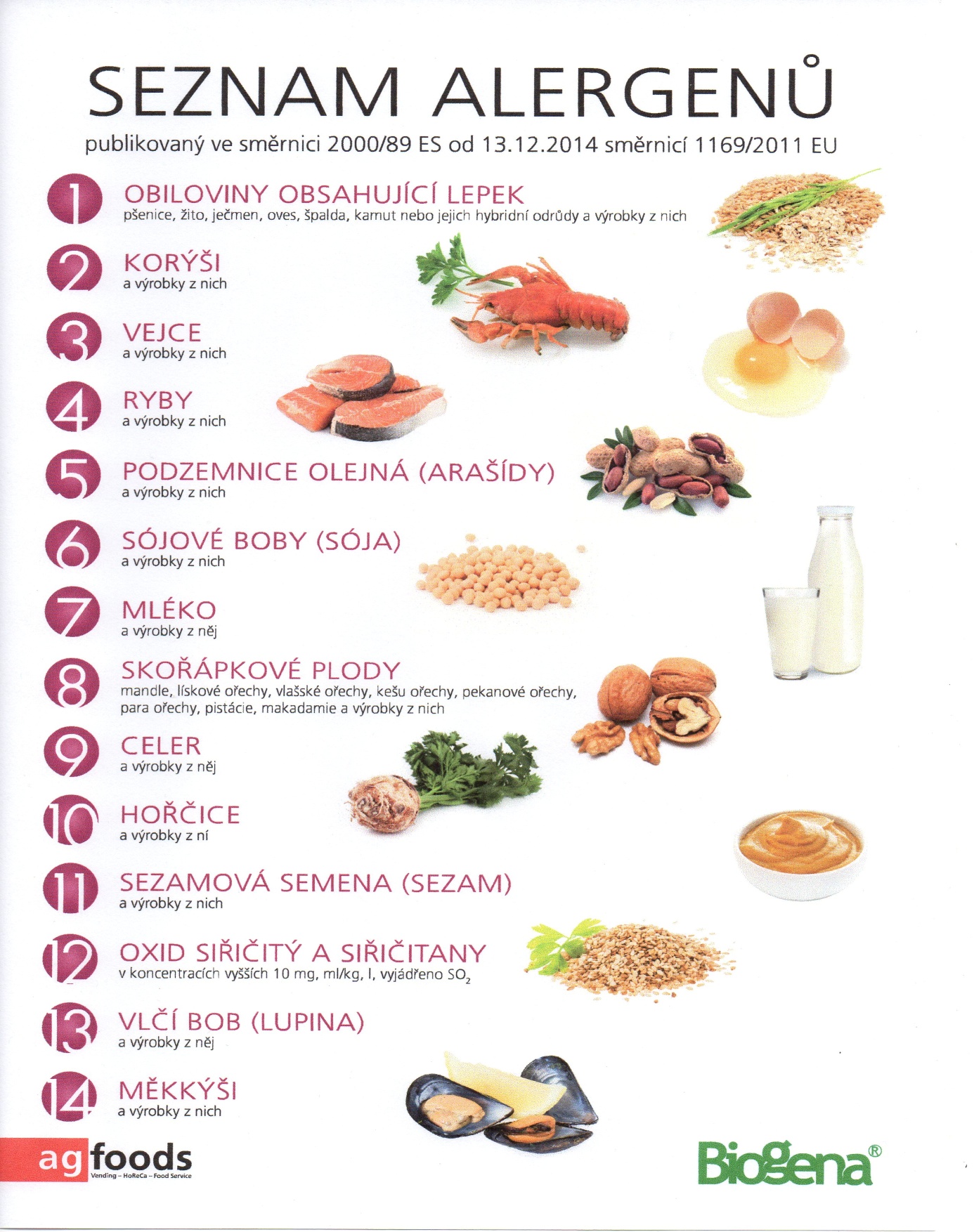 OBILOVINY  OBSAHUJÍCÍ  LEPEK:          1	a)     pšenice					b)     žito					c)     oves					d)     špalda  					e)     kamut Pondělí1c,71c,7PřesnídávkaPřesnídávkaovesné vločky s máslem a medem, ovoce, mlékoovesné vločky s máslem a medem, ovoce, mléko1ac,4,7,91ac,4,7,9PolévkaPolévkarybí s opečeným rohlíkemrybí s opečeným rohlíkem1a,3,71a,3,7ObědObědsýrový špíz v těstíčku, bramborová kaše, červená řepa, šťávasýrový špíz v těstíčku, bramborová kaše, červená řepa, šťáva1ab,3,101ab,3,10SvačinaSvačinachléb žitnopšen. se škvarkovou pomazánkou, zelenina, šťávachléb žitnopšen. se škvarkovou pomazánkou, zelenina, šťávaÚterý1b,6,7,10,11,12,13Přesnídávkacelozrnný chléb s luštěninovou pomazánkou, ovoce, ochucené mléko1a,7,9Polévkakulajda1a,3,7Obědkrůtí závitek na šťávě, těstoviny, šťáva1ab,7Svačinachléb žitnopšen. s bazalkovou pomazánkou, zelenina, šťávaStředa1ab,4,6,71ab,4,6,7PřesnídávkaPřesnídávkachléb žitnopšen. s tuňákovou pomazánkou, zelenina, šťávachléb žitnopšen. s tuňákovou pomazánkou, zelenina, šťáva1a,91a,9PolévkaPolévkahrstkováhrstková1a,3,71a,3,7ObědObědbuchtičky s krémem, ZŠ ovoce, šťávabuchtičky s krémem, ZŠ ovoce, šťáva1ac,71ac,7SvačinaSvačinarohlík s pomazánkovým máslem, ovoce, mlékorohlík s pomazánkovým máslem, ovoce, mlékoČtvrtek1ac,7,111ac,7,11PřesnídávkaPřesnídávkasezamová bulka se žervé, ovoce, bílá kávasezamová bulka se žervé, ovoce, bílá káva99PolévkaPolévkauzená s kroupamiuzená s kroupami1a,3,71a,3,7ObědObědhovězí maso, křenová omáčka, knedlík, šťávahovězí maso, křenová omáčka, knedlík, šťáva1ab,3,71ab,3,7SvačinaSvačinachléb žitnopšen. s drožďovou pomazánkou, zelenina, šťávachléb žitnopšen. s drožďovou pomazánkou, zelenina, šťávaPátek1a,3,7Přesnídávkajablečné pyré, piškoty, mléko1e,9Polévkabrokolicová s jáhly7,10Obědpečený králík na hořčici, opékané brambory, ovocný salát, voda1ab,7Svačinachléb žitnopšen. s kedlubnovou pomazánkou, šťáva